<职业发展与就业指导（1）>课程结业作品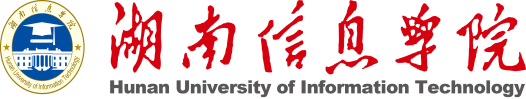 学生职业生涯规划书学院：           专业：           班级：           姓名：           学号：               就业创业教研室      2019年9月一、自我分析自我分析是对自己进行全方位、多角度的分析二、职业分析职业分析是对影响职业选择的相关外部环境进行较为客观、系统的分析三、职业定位综合第一部分（自我分析）与第二部分（职业分析）的主要内容得出本人职业定位的SWOT分析：结论：四、计划实施计划实施一览表详细执行计划如下：本人现正就读专x年级，我的专科阶段计划是…五、评估调整（略写）职业生涯规划是一个动态的过程，必须根据实施结果的情况以及因应变化进行及时的评估与修正。1．评估的内容职业目标评估（是否需要重新选择职业？）职业路径评估（是否需要调整发展方向？） 实施策略评估（是否需要改变行动策略？）其它因素评估（身体、家庭、经济状况以及机遇、意外情况的及时评估）2．评估的时间一般情况下，我定期（半年或一年）评估规划；当出现特殊情况时，我会随时评估并进行相应的调整。3．规划调整的原则及内容职业兴趣(喜欢干什么)职业兴趣(喜欢干什么)职业能力(能够干什么)职业能力(能够干什么)个人特质(适合干什么)个人特质(适合干什么)职业价值观(最看重什么)职业价值观(最看重什么)胜任能力(优劣势是什么)胜任能力(优劣势是什么)个人经历教育经历个人经历工作经历个人经历培训经历自我分析小结：自我分析小结：自我分析小结：家庭环境分析（如经济状况、家人期望、家族文化等以及对本人的影响）学校环境分析（如学校特色、专业学习、实践经验等  ）社会环境分析(如就业形势、就业政策、竞争对手等)职业环境分析1.行业分析（如xx行业现状及发展趋势，人业匹配分析）2.职业分析（如xx职业的工作内容、工作要求、发展前景，人岗匹配分析）3.企业分析（如xx单位类型、企业文化、发展前景、发展阶段、产品服务、员工素质、工作氛围等，人企匹配分析）4.地域分析（如xx工作城市的发展前景、文化特点、气候水土、人际关系等，人城匹配分析）职业分析小结：内部环境因素优势因素（S）弱势因素（W）内部环境因素外部环境因素机会因素（O）威胁因素（T）外部环境因素职业目标举例：将来从事（xx行业的）xx职业职业发展策略举例：进入xx类型的组织（到xx地区发展）职业发展路径举例：走专家路线（管理路线等）具体路径举例：xx员——初级xx——中级xx——高级xx名称短期计划时间跨度本期目标如专科、本科毕业时要达到…细分目标如大一要达到…大二要达到...或在xx方面要达到…计划内容（参考）如专业学习、职业技能培养、职业素质提升、职业实践计划等策略和措施（参考）名  称中期计划（毕业后五年）计划名称本期目标如毕业后第五年时要达到…细分目标如毕业后第一年要…第二年要…或在xx方面要达到…计划内容（参考）如职场适应、三脉积累（知脉、人脉、钱脉）、岗位转换及升迁等策略和措施（参考）大学生职业规划的重点名 称长期计划（毕业后十年或以上计划）计划名称本期目标细分目标如毕业后第十年要…第二十年要…计划内容（参考）如事业发展、工作与生活关系、健康、心灵成长、子女教育、慈善等策略和措施（参考）